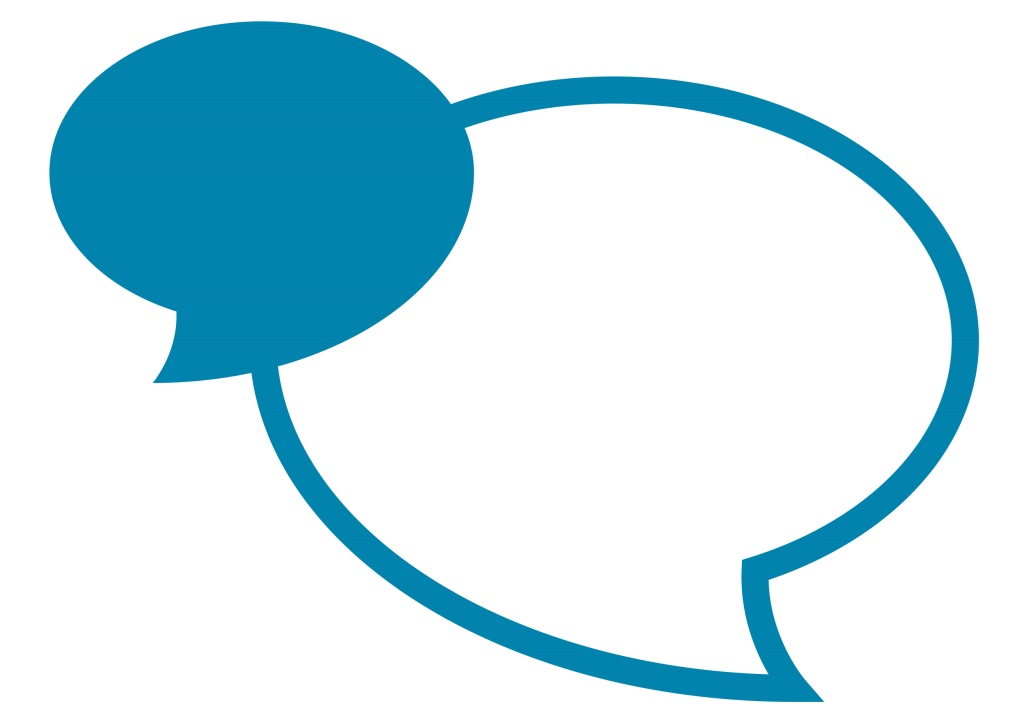 Contents Introduction BackgroundInitial Application ProcessMaintaining CPD PaymentsIntroductionThis Policy details the method of achieving and maintaining Continual Professional Development (CPD) and associated payments for all Grey Book staff working either the Wholetime or On-call duty systems. The policy includes arrangements for administration, eligibility and assessment criteria.Background2.1	CPD is an ongoing process of personal growth, to improve the capability and realise 	the full potential of professional Firefighters and managers at work. This can be 	achieved by obtaining, developing and demonstrating a wide range of knowledge, 	skills, experience. 2.2	CPD is designed to recognise and reward experienced employees who are able to 	demonstrate continual professional development including that required at 	‘competent’ level under each of the National Standards. 2.3	All Firefighters covered by the NJC’s Scheme of Conditions of Service (Grey 	Book) 	who have served the minimum period of time following attainment of 	competence’ 	may apply for this payment,  12 months after competence. 3. 	Initial Application Process 3.1	Eligible employees are individually responsible for applying for the additional 	payment. Applications may be sent at any stage of the year following a VIP 	appraisal, completion of the form and following line manager endorsement. The 	application will only 	be considered where individuals have achieved competence and 	can evidence a further 12 months of competent workplace activities. 3.2	Individuals may apply by completing a standard CPD application form (Appendix A).  	Employees  will  be  required  to  complete  the  application  form  in accordance  with  	the guidelines provided. This will include providing specific examples of 	success/achievement against all of the National Standards. 3.3.	Examples should relate to experience and knowledge gained since attaining 	competence. The completed application form will be submitted to the line manager 	who will consider the application. If the CPD payment is agreed a ticket should be 	submitted into the Service Centre to have the payments added to an individual’s 	salary from date of application. 3.4	For each of the National Standards, individuals are required to provide evidence and 	examples of how they have continued their journey of professional development. 	Evidence should include specific examples where appropriate. These may result from 	the acquisition of experience, knowledge and understanding and can be acquired 	through day to day 	experience in the role, training courses, or a mixture of all. The 	success of the application will be judged on the appropriateness of the evidence 	not the length of the submission.  3.5	Provided all the eligibility criteria above and the National Standards (Appendix A) 	have 	been evidenced to a satisfactory standard, then the CPD application will be 	endorsed and staff will receive the additional payment. 4.	Maintaining CPD Payments 4.1	It is expected that employees who are awarded the payment will maintain a 	level of continual professional development and commitment to their role, in 	order to maintain the payment. 4.2	As part of the VIP appraisal process (annually), Line Managers will review and assess 	those in receipt of a CPD payment to determine their on-going eligibility and 	continued receipt of the payment. 4.3	During the annual appraisal to the following areas will be reviewed and checked for 	currency:Individual PDR Pro record is current and up to date, including all ‘Skills Certificates’. All role specific CFRS E-learns have been completed within the designated timescales.All mandatory Cumbria County Council E-learns have been completed.All Managers have attended at least 2 x Manager Development days each year. 	Note - Where an individual has had a period of extended absence the line manager 	should consider the impacts on individual records. 4.4	Individuals who are deemed to have not demonstrated CPD will be 	notified of the 	outcome in writing within 28 days of their VIP appraisal. Those individuals that have 	not maintained a suitable level of CPD will have the payment removed and will be 	offered support and guidance regarding the specific areas for improvement from their 	line manager, non-renewal of the payment will be the exception.4.5 	Line Managers should have been meeting staff regularly and constant coaching and 	mentoring should ensure that individuals remain focussed on their CPD, and on target 	to maintain the payment.4.6	Where an individual’s continued professional development is deemed unsatisfactory 	and the payment is 	removed, a period of no less than three months should be 	agreed to demonstrate progress prior to a review and the CPD payment being 	reinstated. This time period will vary dependent on the perceived gaps and the 	agreed action plan to meet the gaps. Disputes in this process will be managed 	through the existing grievance procedure4.7	The CPD allowance will be maintained for staff undertaking promotions, both 	temporary and substantive and also secondments. It is recognised that such 	opportunities are a clear demonstration of development. (Individuals that have 	achieved a promotion will still be required to demonstrate attainment across the 4 	areas identified in 4.3)Appendix ANATIONAL JOINT COUNCIL FOR LOCAL AUTHORITY FIRE AND RESCUE SERVICES CONTINUAL PROFESSIONAL DEVELOPMENT PAYMENT SCHEME APPLICATION FORMPlease complete this form clearly and legibly using black ink.You should complete this form in conjunction with the “Guidance Notes for Applicants”.Note:  Details of the criteria in respect of each national standard are contained in the Guidance for Applicants document. Appendix BGUIDANCE NOTES FOR APPLICANTS This guidance is designed to help you complete the application form for the continual professional development payment. In order to qualify for the payment, you will need to demonstrate continual professional development over and above that required at ‘competent’ level under each of the national standards. High continual professional development is reached under each national standard by demonstrating that continual professional development against each of the criteria. For each of the national standards you are required to provide evidence of how you have continually professional developed. Evidence, which should include specific examples where appropriate, will result from the acquisition of experience and knowledge. This may be acquired through day to day experience in the role, training courses, or a mixture of both. You will be judged on the quality of the evidence not the length of the submission. The national standards and their related criteria are as follows:(i)	Professional competence Effective organisation of work to meet the demands of your roleCommitment to health and safety requirementsExperience (ii)	Commitment to the jobCommitment to achieving your Fire and Rescue Service’s objectivesCommitment to personal and professional developmentCommitment to achieving high levels of attendance(iii)	Relations with the public and colleaguesPromoting equality, diversity and human rights in working practicesContributing to your Fire and Rescue Service’s objectives, recognising the needs of all relevant communitiesWorking as part of a team(iv)	Willingness to learn and adjust to new circumstancesMaking best use of available technologyDemonstrating an openness to changeThe Application ProcessThe onus is on you to show how you have achieved continual professional development over and above that required at ‘competent’ under each of the national standards.Care should be taken in completing this form to ensure fair and appropriate decisions are made. If you have any questions that are not covered in this guidance please talk to your line manager before submitting the application form.For each national standard you are required to provide sufficient evidence to enable a fair assessment to be carried out. This does not necessarily mean that you must provide an example for every indicator under each standard. You are not required to prepare a portfolio of supporting evidence. Please do not attach additional pages to the form.  Use only the space provided.  If your line manager or the verifier requires additional supporting information, they will ask you for it.Each year managers will review and assess those in receipt of a Continual Professional Development payment to determine their on-going eligibility. Individuals will be notified of the outcome prior to 1 July each year.  The expectation is that non-renewal of the payment will be the exception.   PERSONAL DETAILSPlease enter your name, role, employee pay number, and the date at which you attained ‘competent’ level in your current role.National Standard (i):   PROFESSIONAL COMPETENCE Under this national standard, you will need to demonstrate continual professional development and results appropriate for your role. Using only the box provided for your comments, set out clearly and concisely your achievements against the evidence for which managers and verifiers will generally be looking for. The areas that you will need to consider are:Experience You should indicate the acquisition and application of knowledge and understanding gained through experience, beyond that required for ‘competence’.National Standard (ii):   COMMITMENT TO THE JOBUnder this national standard, you will need to show how you have, to the necessary standard, demonstrated commitment to your job in the role in which you have achieved competency and are currently in.Using only the space provided, set out clearly and concisely how you have shown the sorts of achievements that assessors will be looking for. The areas that you will need to consider are:Commitment to achieving your Fire and Rescue Service objectives You should indicate, for example, how you:Take personal responsibility for your actions;Are focused on achieving results;Demonstrate sound judgement;Identify, implement and monitor development activities to enhance your own performance. Commitment to personal and professional developmentYou should indicate, for example, how you:Keep yourself up to date with changes affecting your role;Assess your skills and identify potential personal development needs;Undertake continuous self-development activities;Obtain and utilise feedback from relevant people.National Standard (iii):   RELATIONS WITH PUBLIC AND COLLEAGUESUnder this national standard, you will need to show, to the necessary standard, how you have achieved good relations with members of the public and with your colleagues. The areas that you will need to consider are:Promoting equality, diversity and human rights in working practices You should indicate, for example, how you:Develop and maintain positive working relationships;Ensure that members of the public and your colleagues are treated fairly;Treat colleagues and members of the public with dignity and respect, including behaving in a way that demonstrates that you value difference and diversity in relation to gender, sexuality, ethnicity, religion, disability, age and nationality.Contributing to your Fire and Rescue Service objectives, recognising the needs of all relevant communitiesYou should indicate, for example, how you:provide a service that is responsive and sympathetic and recognises the needs of all relevant communities  Working as part of a teamYou should indicate, for example, how you:Work co-operatively with team members and colleagues;Seek to ensure that team objectives and performance indicators are achieved;If you have management responsibility, supervise short and medium term objectives, develop plans, monitor work activities, and regularly assess the performance of teams and individualsNational Standard (iv):    WILLINGNESS TO LEARN AND ADJUST TO NEW CIRCUMSTANCESUnder this national standard, you will need to show how you have, to a high level of continual professional development, demonstrated a willingness to learn new skills and adjust to new circumstances. The areas that you will need to consider are:Making best use of available technologyYou should indicate, for example, how you:Make best use of available technology in support of your role;Ensure correct operation and compliance with Service policy and requirements.Demonstrating an openness to changeYou should indicate, for example, how you:Are adaptable and have a positive attitude towards change;Are flexible and can adapt to new ways;Understand the need for, and co-operate with, change suggesting changes to existing systems.If you have management responsibility, actively promote and lead your team positively to take change forward.* Note: Providing evidence against this list should not preclude an individual from raising concern about change through recognised channels.Remember, use only the space provided.   Do not attach additional pages of evidence to the form.Once you have completed the application form, sign and date the form and submit it to your appropriate line manager.Name: Role: Employee Pay Number: Date at which you attained competent level in your current role: Date of enrolment:Summarise your achievements under each of the criteria in order to demonstrate your continual professional development in each area, using specific examples where appropriate:Professional Competence Line Manager’s comments on the summary provided by the applicant:Summarise your achievements under each of the criteria in order to demonstrate your continual professional development in each area, using specific examples where appropriate:Commitment to the jobLine Managers comments on the summary provided by the applicant:Summarise your achievements under each of the criteria in order to demonstrate your continual professional development specific examples where appropriate:Relations with public and colleaguesLine Managers comments on the summary provided by the applicant:Summarise your achievements under each of the criteria in order to demonstrate your continual professional development use specific examples where appropriate:Relations with public and colleaguesLine Managers comments on the summary provided by the applicant:	I duly apply for the continual professional development paymentSigned 	                                       Date (Applicant)Line Managers CommentsThe applicant has served for the minimum period required at the competent level for their current position	YES NO The summaries above are indicative of the applicant’s performance. I confirm that the applicant has demonstrated sufficient continual professional development under
•  Professional competence and results						YES NO •  Commitment to the job							YES NO •  Relations with the public and colleagues					YES NO •  Willingness to learn and adjust to new circumstances				YES NO Delete as applicable:I confirm that the applicant has demonstrated sufficient continual professional development and should be awarded a continual professional development payment.or I confirm that the applicant has not demonstrated sufficient continual professional development and should not be awarded a continual professional development payment.Signed       Role                Date      
If your assessment indicates that the required level of high professional competence has not been achieved under one or more of the national standards, a separate sheet should be attached detailing the reasons why and areas for improvement.Effective organisation of work to meet the demands of your roleYou should indicate, for example, how you:Make sure that all matters relating to the processing of information are carried out in a prompt, efficient manner and in accordance with policy and procedure, for example currency of Learnpro modulesCommitment to health and safety requirementsA copy of your Cumbria Fire and Rescue Service’s health and safety requirements and risk assessment for your role may be obtained.Commitment to achieving high levels of attendanceYou should indicate, for example, how you:Achieved a satisfactory level of attendance in accordance with local policy and/or targets. In making such a judgment will be mindful of any reasonable circumstance which may have impacted upon an individual’s ability to achieve this, and the individual’s usual attendance record. 